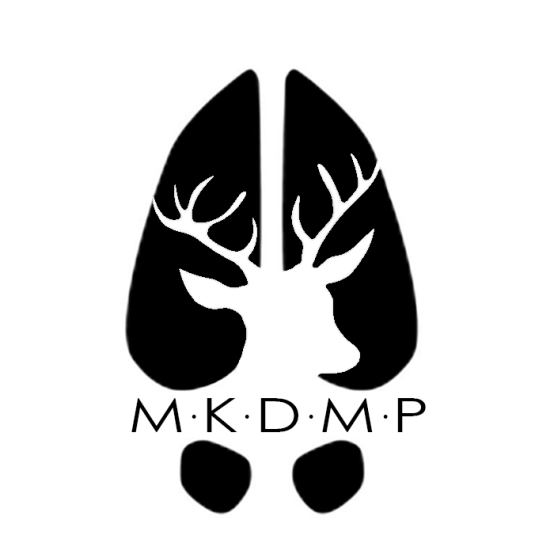 Manor Kilbride Deer Management ProjectMutually Accepted Code of Practice for Landowners & Hunters: Guidelines Sept 2016 Wild Deer form an essential part of the country’s wildlife but numbers must be controlled to sustainable levels in order to minimise adverse effects on grassland, crops, growing trees, farm fences and TB disease spread among bovines and deer.The primary responsibility for deer management rests with landowners/farmersDeer control becomes an essential element of farm management where deer numbers are negatively affecting farming Recreational deer hunting is an established sport and contributes to controlling deer numbers and is best practised by properly trained and certified hunters including HCAP-Certified hunters.There is a need to continue recreational deer hunting but also to begun effective culling to reduce excess numbers Trust, openness and genuine partnership must exist between hunters and landowners to reduce numbers Constant two way communication is vital to thisImproved co-ordination, consolidation, pooling of hunting lands and grouping S42 applications where appropriate will benefit landowners and hunters for targeted shooting Remuneration for this is a matter for mutual agreementCode of Practice for HuntersRespect that landowners own the land and therefore need to give permission to hunt Annually show Firearms Certificate and provide copy of insurance to landownerProvide evidence of training and competence in best-practice management and culling of wild deer through HCAP or equivalentAbide by good hunting practices including gralloching, disease examination, reporting findings and gralloch disposalCommunicate with landowners to avoid wasted journeys when other hunters also permittedCommit to hunt regularly and to provide evidence of pre-agreed numbers shot Inform farmer by text before entering and at departure Inform landowner after each visit on numbers shot and abnormalities foundHave clear respect for landowners situation and concern on TB risk by responsible offal and blood disposal Use regular texting/calling for communicating Give feedback to landowners on deer impact, damage Advise landowner early to enable earlier application for post season Section 42s. Demonstrate numbers of deer culled with evidence e.g. Pair of ears, lower jaw etc.Code of Practice for Landowners Acknowledge that a good hunter is a worthwhile partnerHave zero tolerance for unlicensed hunters or bad practicesAvoid permission for multiple hunters as this is counterproductiveAllow fewer but better hunters on the land, including hunters trained and certified to HCAP standard or equivalentReduce number of casual hunters Agree hunting plan, target numbers and regular reporting procedure with hunter and help the hunter with information on deer activity,  damage and sightingsDemand feedback from hunters and agree numbers to be removed in advance Refuse renewal permit to hunters not meeting performance targetsFocus on removing hinds preferably in a ratio of 4-5 hinds to 1 stagSupport co-ordination and grouping of neighbouring lands into hunting unitsIt is our intention in good faith to abide by these standards for a period of one year minimum from date of signing________________________________		________________________________Landowner					            Hunter				Date:      		